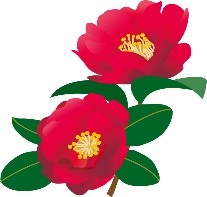 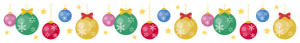 ご利用者様が穏やかな気持ちで過ごして頂けるよう施設全体で工夫をして、色々な取り組みを心掛けています。今後の予定としては、１１月に秋祭りを予定しています。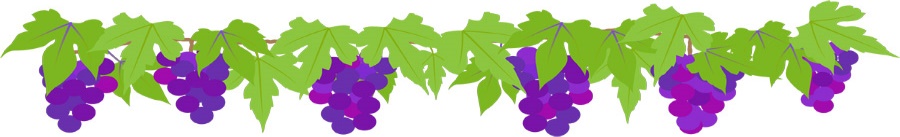 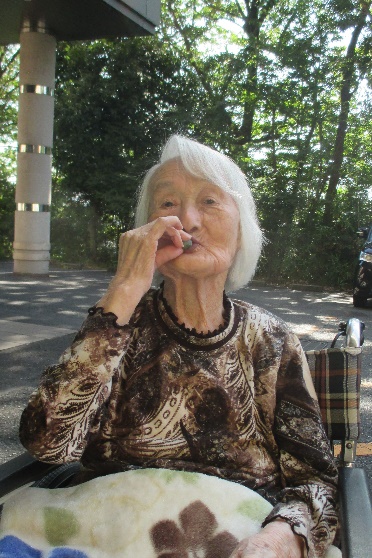 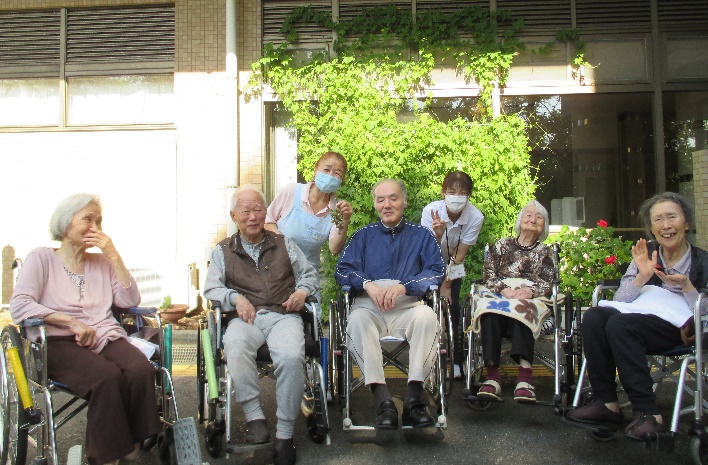 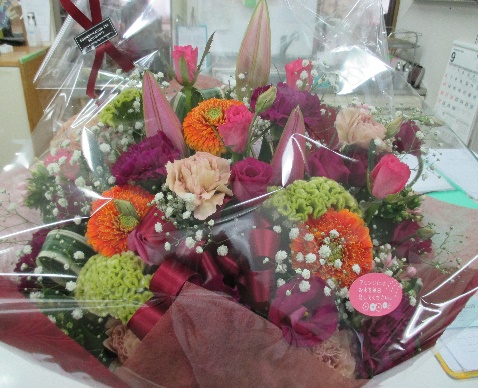 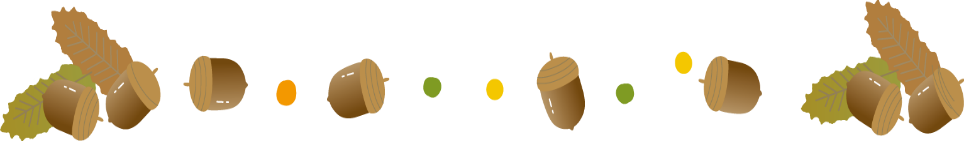 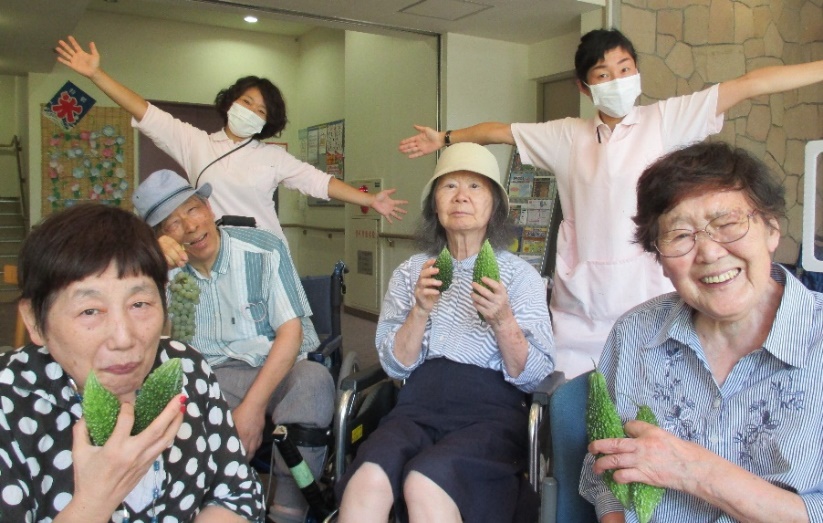 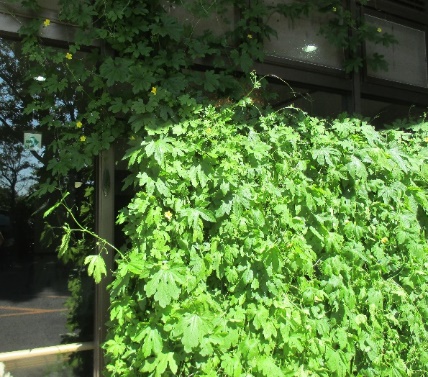 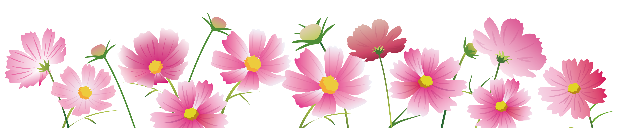 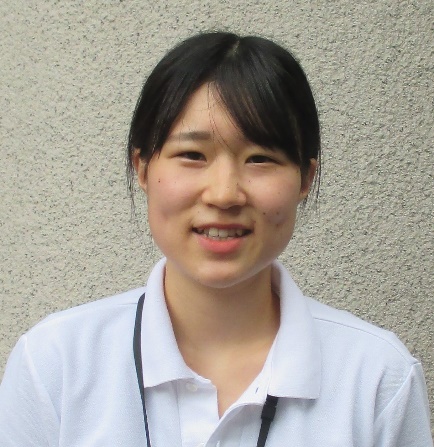 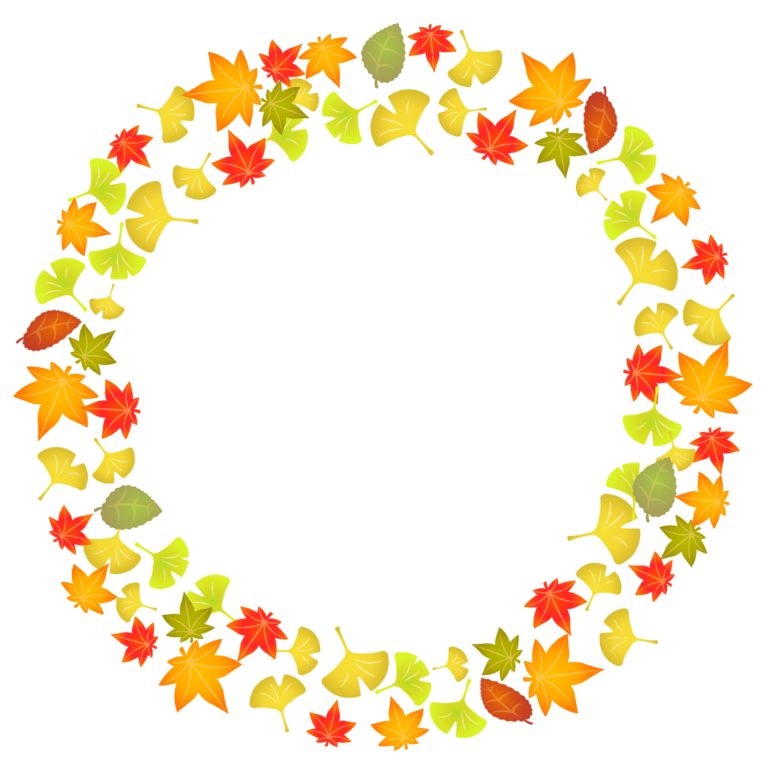 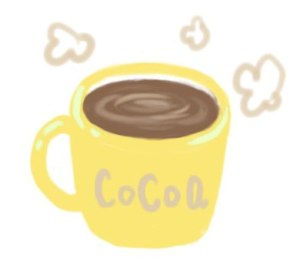 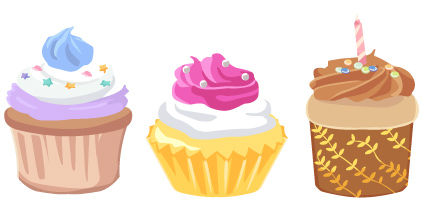 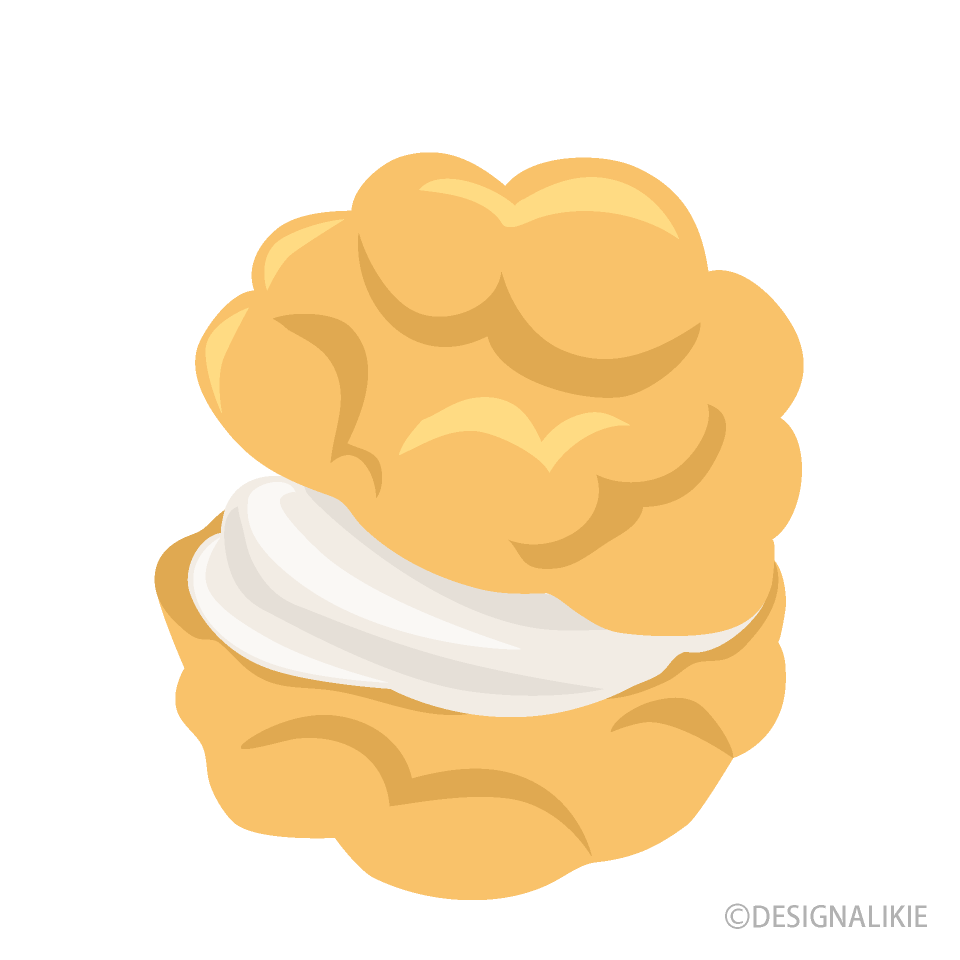 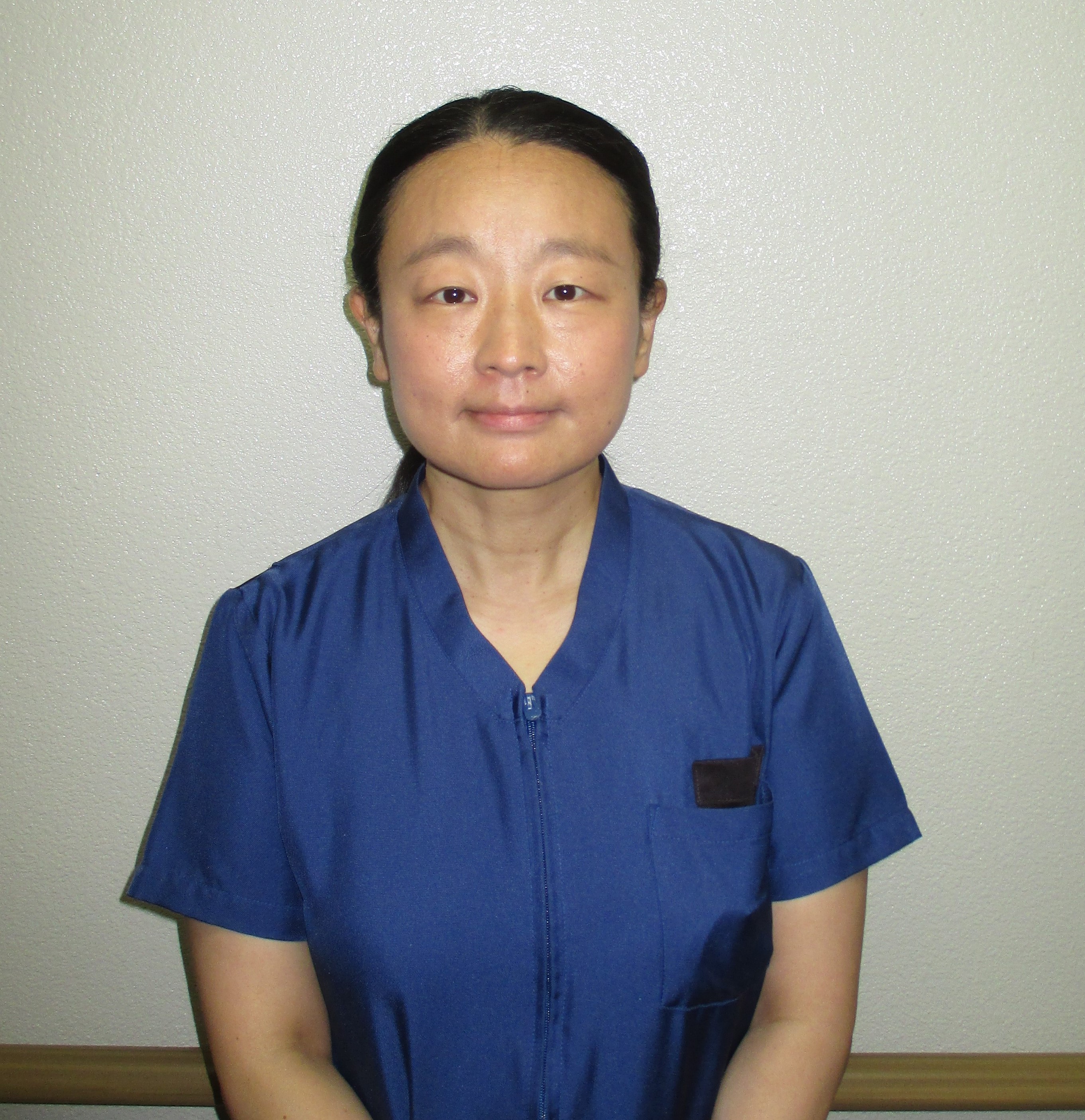 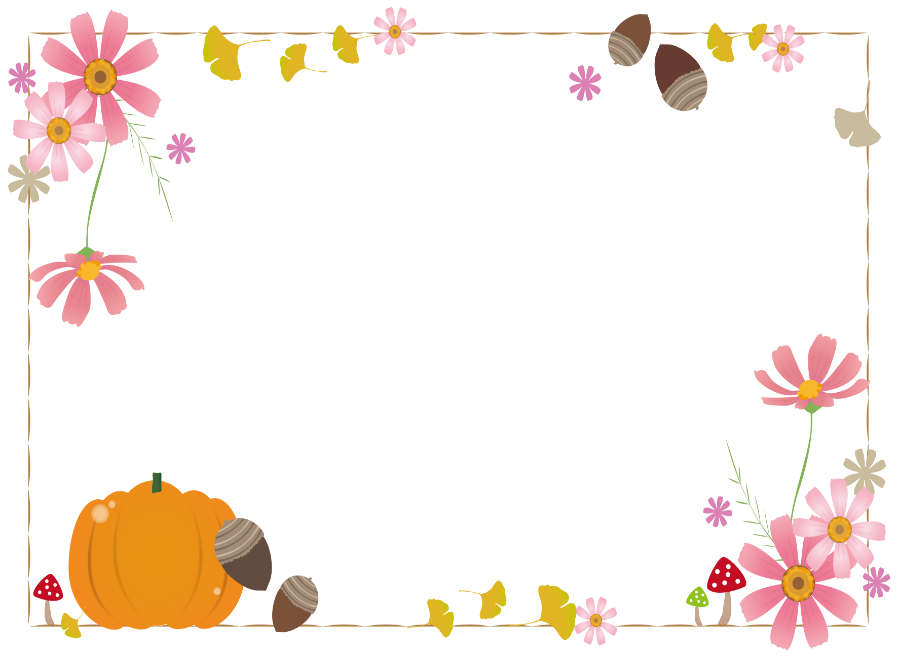 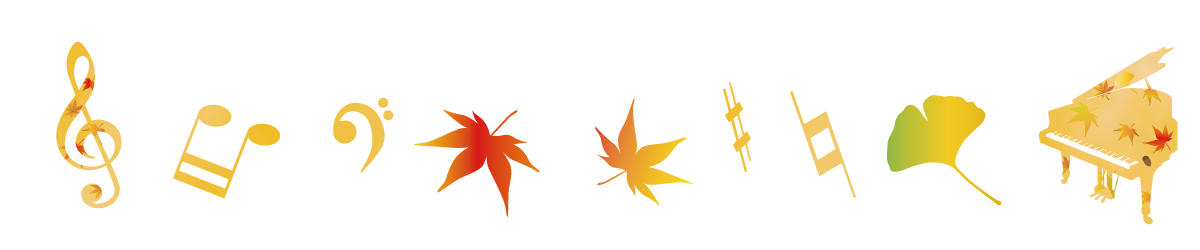 